ACTA DE LA SEXTA REUNIÓN ORDINARIA DE LA COMISIÓN DE FEDERALISMO YDESARROLLO MUNICIPALCELEBRADA EL 27 DE JUNIO DE 2019En las Instalaciones de la Comisión de Federalismo y Desarrollo Municipal, ubicadas en el Edificio F, cuarto nivel, del Palacio Legislativo de San Lázaro, con la asistencia de 15 diputados, a las 9 horas con 35 minutos del 27 de junio de 2019, el Presidente de la Comisión de Federalismo y Desarrollo Municipal, Ricardo Villarreal García, declara abierta la reunión.La Secretaría da lectura al Orden del Día, mismo que se aprueba en votación económica.Lista de asistencia.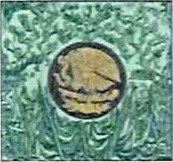 Declaratoria de quórum.Lectura del orden del día.Lectura y, en su caso, aprobación del acta de la reunión del 9 de abril de la Comisión de Federalismo y Desarrollo Municipal.Informe de los asuntos turnados por la Mesa Directiva de la Cámara de Diputados. 6. Lectura y discusión del dictamen que emite la Comisión de Federalismo y Desarrollo Municipal al proyecto de decreto por el que se abrogan el Estatuto de Gobierno del Distrito Federal y la Ley Orgánica de la Procuraduría de Justicia del Distrito Federal, suscrito por el diputado Francisco Javier Saldívar Camacho, del Grupo Parlamentario de Encuentro Social.Asuntos generales.Clausura y cita para la próxima reunión.DESAHOGO DEL ORDEN DEL DíALa Secretaría omite la lectura del Acta de la Quinta Reunión Ordinaria de la Comisión de Federalismo y Desarrollo Municipal, tomando en consideración que ha sido previamente distribuida. Se aprueba la misma en votación económica.El Presidente de la Comisión informa que se recibió 1 asunto turnado por la Comisión Permanente del Congreso de la Unión.Unico: Iniciativa con Proyecto de Decreto que Abroga el Estatuto de Gobierno del Distrito Federal y la Ley Orgánica de la Procuraduría de Justicia del Distrito Federal, suscrita por el Diputado Francisco Javier Saldívar Camacho, del Grupo Parlamentario del PES, en la Sesión de la Comisión Permanente del miércoles 29 de mayo de 2019.A continuación, la Presidencia pidió a la Secretaría que diera lectura al Dictamen que emite la Comisión de Federalismo y Desarrollo Municipal sobre la iniciativa con Proyecto de Decreto que Abroga el Estatuto de Gobierno del Distrito Federal y la Ley Orgánica de la Procuraduría de Justicia del Distrito Federal.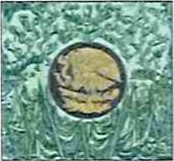 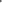 El secretario Diputado Ariel Rodríguez Vázquez, por instrucciones de la presidencia, dio lectura al acuerdo del Dictamen que emite la Comisión de Federalismo y Desarrollo Municipal sobre la Iniciativa con Proyecto de Decreto que Abroga el Estatuto de Gobierno del Distrito Federal y la Ley Orgánica de la Procuraduría de Justicia del Distrito Federal.El Secretario Diputado Ariel Rodríguez Vázquez dio lectura al punto acuerdo incluido en elDictamen:Acuerdo.Primero. Se desecha la iniciativa con proyecto de decreto que abrogan el Estatuto deGobierno del Distrito Federal y la Ley Orgánica de la Procuraduría de Justicia del Distrito Federal, suscrita por el diputado Francisco Javier Saldívar Camacho, del Grupo Parlamentario de Encuentro Social, el 29 de mayo de 2019.Segundo. Archívese el expediente como asunto total y definitivamente concluido. Está a discusión el dictamen que emite la Comisión de Federalismo y Desarrollo Municipal al proyecto de decreto por el que se abrogan el Estatuto de Gobierno del Distrito Federal y la Ley Orgánica de la Procuraduría de Justicia del Distrito Federal, suscrito por el diputado Francisco Javier Saldívar Camacho, del Grupo Parlamentario de Encuentro Social.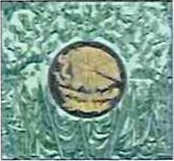 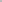 El presidente diputado Ricardo Villarreal García puso a discusión el Dictamen, no habiendo oradores.El Diputado Presidente sometió a votación el dictamen aprobándose éste por unanimidad.Y posteriormente se clausuró la sesión siendo las 9 horas con 42 minutos.En anexo, se incluye copia de la lista de asistentes a la reunión.